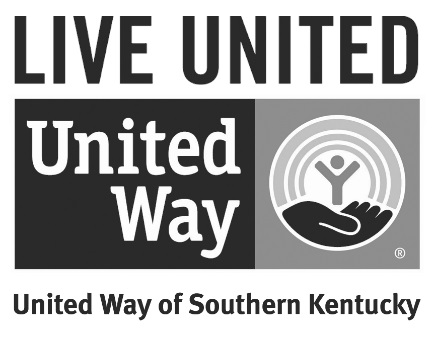 2019 LIVE UNITED AWARD APPLICATIONPlease complete the following application completely to be considered for the 2019 LIVE UNITED Award. Please only list United Way specific activities. While efforts towards all non-profits in our community are greatly appreciated, they will not be considered in the judging for the 2019 LIVE UNITED Award. The Live United Award is  of ’s top award that is presented annually to the organization that exemplifies ’s core give, advocate and volunteer goals through:Outstanding campaign support including increased giving, high participation and per capita (organization MUST have had an increase in giving in the 2019/20 campaign)Advocating internally and externally on behalf of United Way and Education (emphasis on Early Childhood Education), Income, Health and/or Safety Net issues and/or 2-1-1 throughout the yearExceptional volunteer participation from a large base of employees in the areas mentioned aboveA committee of judges will review all applications and select 3 finalists which will be featured via video at the 2019/20 LIVE UNITED Awards & Annual Meeting event which will be held February 4th, from 5pm – 7pm. The LIVE UNITED award winner will be announced during this event. Please email completed application to: enewbold@uwsk.org by December 4th. Please include photos and other supporting materials as warranted and be as specific as possible regarding your activities/support in each area.  Company Name: _________________________ Contact Name: ________________________ Phone Number: __________________________ Email: _______________________________Please complete the following statements (3 – 5 sentences):My organization helped to move the needle in United Way’s work in Education, Income, Health and Safety Net issues by….My organization deserves to win the LIVE UNITED Award because…. VOLUNTEERDid your company employees volunteer for/ participate in:	Board of Directors   Y   N		Executive Committee  Y   N	Volunteer Committee Y  N		Number of volunteers: 	Community Impact Committees Y  N		Number of volunteers: 	Campaign Cabinets Y  N		Number of volunteers:  	Allocations Teams   Y   N		Number of volunteers:	Feed the Need   Y   N		Approximate number of items collected:	Handbags for Hope   Y   N		Committee members: Items donated with value:		Number of attendees:	Day of Caring   Y   N		Number of volunteers:		Number of projects completed:		Issues impacted (circle all that apply):   EDUCATION   INCOME    HEALTH    SAFETY NET	WKU LIVE UNITED White Out   Y   N		Number of volunteers: 		Amount donated: 	Other (ex. 2-1-1, Kindergarten Readiness): 	Please list (attach additional page if needed):Total approximate number of volunteers: _________________ADVOCATEIn kind support (approximate value): ____________________	Please list (attach additional page if needed):Internal advocacy efforts (promotion of United Way via company’s website, intranet, mass e-mail company newsletter articles, etc.) – special consideration given to those which promote work in Education, Income, Health or Safety Net and 2-1-1:Please list (attach additional page if needed):External advocacy efforts (employees speak on behalf of UW, helped create new avenues for support, etc.) – special consideration given to those which promote work in Education, Income, Health or Safety Net and 2-1-1:	Please list (attach additional page if needed):GIVE2019/20 Campaign Results (contact enewbould@uwsk.org to confirm totals if needed- leave blank if you aren’t sure):	Corporate Gift: __________________   Amount of increase: _________________	Employee Gift: __________________   Amount of increase: _________________ % Participation: _________	Special Events: __________________  Please list (attach additional page if needed):TOTAL 2018/19 CAMPAIGN: ___________________TOTAL INCREASE: __________________ Additional Impact Initiative Gifts in Education, Income, Health, and/or Safety Net (ex. Dolly Parton Imagination Library, Kindergarten Readiness) and/ or 2-1-1: __________________________________ Please list (attach additional page if needed):Sponsorships (cash): _______________	Please list (attach additional page if needed):Other: _________________	Please list (attach additional page if needed):OTHER:Please list any other United Way specific activities that your organization contributed to in 2018 that were not listed above (Please provide applicable specifics for each activity including number of participants, results - dollars raised, books or cans collected, etc.). Please note specific activities that impacted Education, Income, Health and/or Safety Net issues. Attach additional page if needed.